INDICAÇÃO Nº 3883/2018Sugere ao Poder Executivo Municipal que proceda ao conserto de buraco na calçada da Praça localizada na Rua Zeno Domingues Maia defronte o nº 36 na Vila Borges. (Foto anexa).Excelentíssimo Senhor Prefeito Municipal, Nos termos do Art. 108 do Regimento Interno desta Casa de Leis, dirijo-me a Vossa Excelência para sugerir ao setor competente que proceda ao conserto de buraco na calçada da Praça localizada na Rua Zeno Domingues Maia defronte o nº 36 na Vila Borges.Justificativa:Fomos procurados por munícipes solicitando essa providencia. Pois, segundo eles o referido buraco está causando transtornos e riscos de acidentes, tanto para pedestres quanto para as pessoas que descem de seus veículos, pois está beirando a guia.Plenário “Dr. Tancredo Neves”, em 27 de Julho de 2018.José Luís Fornasari                                                  “Joi Fornasari”                                                    - Vereador -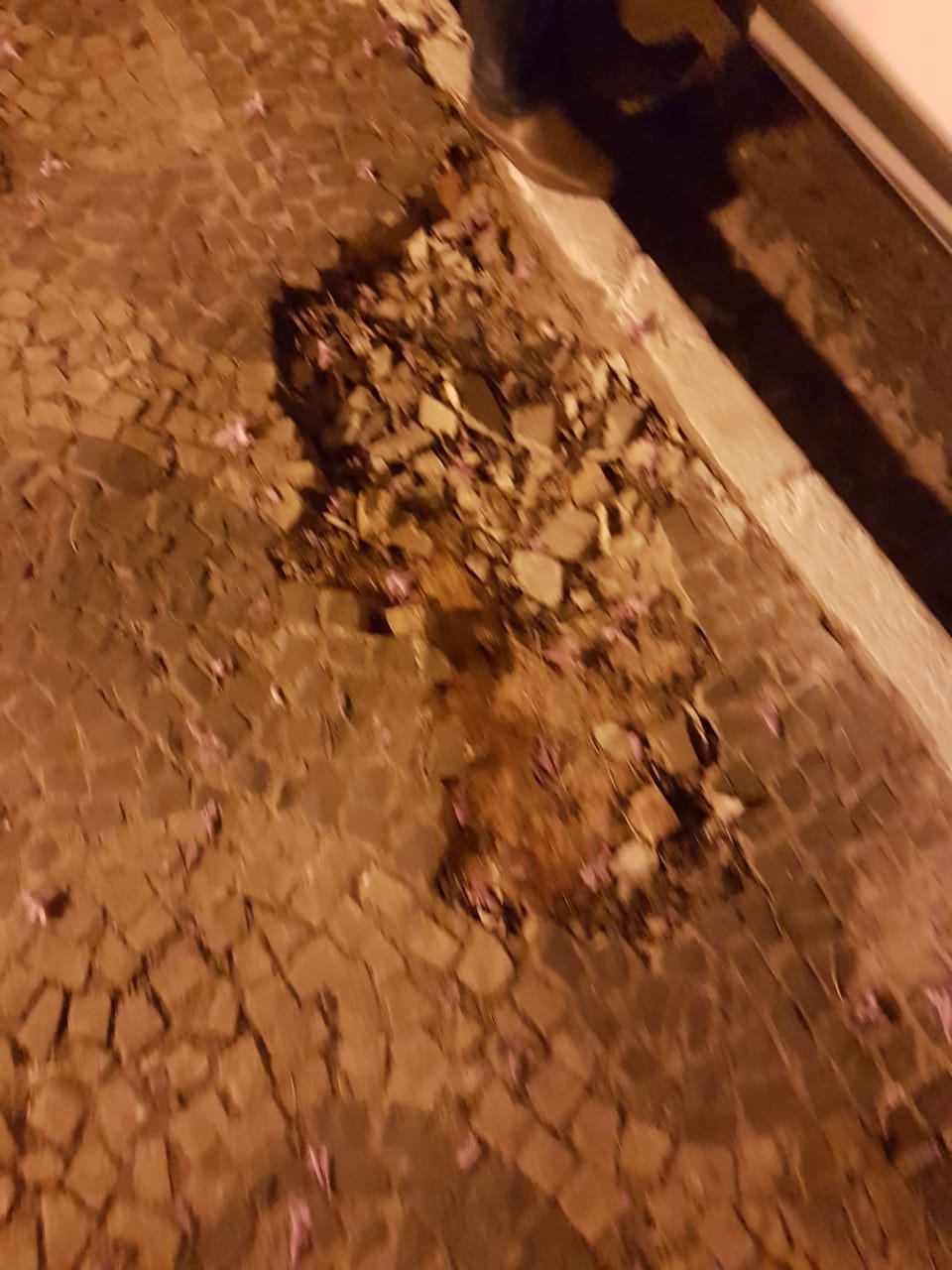 Sugere ao Poder Executivo Municipal que proceda ao conserto de buraco na calçada da Praça localizada na Rua Zeno Domingues Maia defronte o nº 36 na Vila Borges.